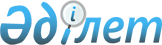 О внесении изменений и дополнений в решение маслихата города Семей от 23 декабря 2014 года № 36/191-V "О бюджете города Семей на 2015-2017 годы"
					
			Утративший силу
			
			
		
					Решение маслихата города Семей Восточно-Казахстанской области от 16 июля 2015 года № 43/234-V. Зарегистрировано Департаментом юстиции Восточно-Казахстанской области 29 июля 2015 года № 4064. Утратило силу - решением маслихата города Семей Восточно-Казахстанской области от 23 декабря 2015 года № 47/258-V      Сноска. Утратило силу - решением маслихата города Семей Восточно-Казахстанской области от 23.12.2015 N 47/258-V (вводится в действие с 01.01.2016 ).

      Примечание РЦПИ.

      В тексте документа сохранена пунктуация и орфография оригинала.

      В соответствии с подпунктом 5) пункта 2 статьи 106 и статьей 109 Бюджетного кодекса Республики Казахстан от 4 декабря 2008 года, подпунктом 1) пункта 1 статьи 6 Закона Республики Казахстан от 23 января 2001 года "О местном государственном управлении и самоуправлении в Республике Казахстан", решением Восточно-Казахстанского областного маслихата от 1 июля 2015 года № 29/345-V "О внесении изменений в решение Восточно-Казахстанского областного маслихата от 10 декабря 2014 года № 24/289-V "Об областном бюджете на 2015-2017 годы" (зарегистрировано в Реестре государственной регистрации нормативных правовых актов за № 4017) маслихат города Семей РЕШИЛ:

      1. Внести в решение маслихата города Семей от 23 декабря 2014 года № 36/191-V "О бюджете города Семей на 2015-2017 годы" (зарегистрировано в Реестре государственной регистрации нормативных правовых актов за № 3601, опубликовано в газетах "Семей таңы" и "Вести Семей" от 6 января 2015 года № 1), следующие изменения и дополнения:

      в пункте 1:

      подпункт 1) изложить в следующей редакции:

      "1) доходы – 17 851 949,8 тысяч тенге:

      налоговые поступления – 11 521 514 тысяч тенге;

      неналоговые поступления – 188 077 тысяч тенге;

      поступления от продажи основного капитала – 604 470 тысяч тенге;

      поступления трансфертов – 5 537 888,8 тысяч тенге;";

      подпункт 2) изложить в следующей редакции:

      "затраты – 17 504 105,9 тысяч тенге;";

      подпункт 3 изложить в следующей редакции:

      "чистое бюджетное кредитование – 1 836 573,1 тысяч тенге:

      бюджетные кредиты – 1 840 953,1 тысяч тенге;

      погашение бюджетных кредитов – 4 380 тысяч тенге;";

      подпункт 5) изложить в следующей редакции:

      "дефицит (профицит) бюджета – (-) 1 488 729,2 тысяч тенге;";

      подпункт 6) изложить в следующей редакции:

      "финансирование дефицита (использование профицита) бюджета – 1 488 729,2 тысяч тенге.";

      в пункте 10:

      абзац второй изложить в следующей редакции:

      "на социальную помощь отдельным категориям нуждающихся граждан – 224 529 тысяч тенге;";

      абзац четвертый изложить в следующей редакции:

      "на содержание ребенка (детей), переданного патронатным воспитателям – 12 692 тысяч тенге;";

      дополнить абзацем девятым в следующей редакции:

      "на проведение мероприятий, посвященных семидесятилетию Победы в Великой Отечественной войне – 25 637,2 тысяч тенге;";

      дополнить абзацем десятым в следующей редакции:

      "на благоустройство и озеленение города - 50 000 тысяч тенге;";

      дополнить абзацем одиннадцатым в следующей редакции:

      "на разработку сметы и проведение пусконаладочных работ на объекте "Расширение и реконструкция РК-1 с установкой трех котлов Е-35" - 20 001,6 тысяч тенге;";

      дополнить абзацем двенадцатым в следующей редакции:

      "на средний ремонт улиц города – 219 000 тысяч тенге.";

      в пункте 11:

      абзац второй изложить в следующей редакции:

      "на проектирование, развитие, обустройство и (или) приобретение инженерно-коммуникационной инфраструктуры – 143 589 тысяч тенге;";

      абзац третий изложить в следующей редакции:

      "на строительство и реконструкцию объектов образования – 42 684 тысяч тенге;";

      дополнить абзацем пятым в следующей редакции:

      "на развитие благоустройства – 160 000 тысяч тенге.";

      дополнить пунктом 14-2 в следующей редакции:

      "Учесть, что в составе поступлений местного бюджета на 2015 год предусмотрены кредиты из областного бюджета в сумме 47 065 тысяч тенге, в том числе:

      на проектирование и (или) строительство жилья – 47 065 тысяч тенге.";

       приложение 1 изложить в новой редакции, согласно приложению 1.

      2. Настоящее решение вводится в действие с 1 января 2015 года.

 Бюджет города Семей на 2015 год
					© 2012. РГП на ПХВ «Институт законодательства и правовой информации Республики Казахстан» Министерства юстиции Республики Казахстан
				
      Председатель 

      сессии городского маслихата

А. Аргынбекова

      Секретарь 

       городского маслихата

Б. Акжалов 
Приложение 1 к решению 
от 16 июля 2015 года 
№ 43/234-VКатегория

Категория

Категория

Категория

Сумма (тысяч тенге)

Сумма (тысяч тенге)

Класс

Класс

Класс

Сумма (тысяч тенге)

Сумма (тысяч тенге)

Подкласс

Подкласс

Сумма (тысяч тенге)

Сумма (тысяч тенге)

Наименование

Сумма (тысяч тенге)

Сумма (тысяч тенге)

1

2

3

4

5

5

I. Доходы

17 851 949,8

1

Налоговые поступления

11 521 514,0

01

Подоходный налог

5 305 993,0

2

Индивидуальный подоходный налог

5 305 993,0

03

Социальный налог

3 526 023,0

1

Социальный налог

3 526 023,0

04

Налоги на собственность

1 922 479,0

1

Налоги на имущество

1 075 900,0

3

Земельный налог

179 146,0

4

Налог на транспортные средства

663 533,0

5

Единый земельный налог

3 900,0

05

Внутренние налоги на товары, работы и услуги

604 105,0

2

Акцизы

59 750,0

3

Поступления за использование природных и других ресурсов

127 000,0

4

Сборы за ведение предпринимательской и профессиональной деятельности

392 855,0

5

Налог на игорный бизнес

24 500,0

08

Обязательные платежи, взимаемые за совершение юридически значимых действий и (или) выдачу документов уполномоченными на то государственными органами или должностными лицами

162 914,0

1

Государственная пошлина

162 914,0

2

Неналоговые поступления 

188 077,0

01

Доходы от государственной собственности

58 409,0

1

Поступления части чистого дохода государственных предприятий

9 110,0

5

Доходы от аренды имущества, находящегося в государственной собственности

49 299,0

02

Поступления от реализации товаров (работ, услуг) государственными учреждениями, финансируемыми из государственного бюджета

3 157,0

1

Поступления от реализации товаров (работ, услуг) государственными учреждениями, финансируемыми из государственного бюджета

3 157,0

04

Штрафы, пени, санкции, взыскания, налагаемые государственными учреждениями, финансируемыми из государственного бюджета, а также содержащимися и финансируемыми из бюджета (сметы расходов) Национального Банка Республики Казахстан 

20 665,0

1

Штрафы, пени, санкции, взыскания, налагаемые государственными учреждениями, финансируемыми из государственного бюджета, а также содержащимися и финансируемыми из бюджета (сметы расходов) Национального Банка Республики Казахстан, за исключением поступлений от организаций нефтяного сектора

20 665,0

06

Прочие неналоговые поступления

105 846,0

1

Прочие неналоговые поступления

105 846,0

3

Поступления от продажи основного капитала

604 470,0

01

Продажа государственного имущества, закрепленного за государственными учреждениями

379 486,0

1

Продажа государственного имущества, закрепленного за государственными учреждениями

379 486,0

03

Продажа земли и нематериальных активов

224 984,0

1

Продажа земли

206 494,0

2

Продажа нематериальных активов

18 490,0

4

Поступления трансфертов

5 537 888,8

02

Трансферты из вышестоящих органов государственного управления

5 537 888,8

2

Трансферты из областного бюджета

5 537 888,8

Функциональная группа

Функциональная группа

Функциональная группа

Функциональная группа

Функциональная группа

Сумма (тысяч тенге)

Функциональная подгруппа

Функциональная подгруппа

Функциональная подгруппа

Функциональная подгруппа

Сумма (тысяч тенге)

Администратор

Администратор

Администратор

Сумма (тысяч тенге)

Программа

Программа

Сумма (тысяч тенге)

Наименование расходов

Сумма (тысяч тенге)

1

2

3

4

5

6

II. Затраты

17 504 105,9

01

Государственные услуги общего характера

627 140,6

1

Представительные, исполнительные и другие органы, выполняющие общие функции государственного управления

416 693,5

112

Аппарат маслихата района (города областного значения)

16 569,1

001

Услуги по обеспечению деятельности маслихата района (города областного значения)

16 569,1

122

Аппарат акима района (города областного значения)

228 916,3

001

Услуги по обеспечению деятельности акима района (города областного значения)

228 283,4

003

Капитальные расходы государственного органа

632,9

123

Аппарат акима района в городе, города районного значения, поселка, села, сельского округа

171 208,1

001

Услуги по обеспечению деятельности акима района в городе, города районного значения, поселка, села, сельского округа

171 037,1

022

Капитальные расходы государственного органа

171,0

2

Финансовая деятельность

56 289,0

452

Отдел финансов района (города областного значения)

56 289,0

001

Услуги по реализации государственной политики в области исполнения бюджета и управления коммунальной собственностью района (города областного значения)

50 802,0

003

Проведение оценки имущества в целях налогообложения

3 619,0

010

Приватизация, управление коммунальным имуществом, постприватизационная деятельность и регулирование споров, связанных с этим

1 868,0

5

Планирование и статистическая деятельность

39 587,4

453

Отдел экономики и бюджетного планирования района (города областного значения)

39 587,4

001

Услуги по реализации государственной политики в области формирования и развития экономической политики, системы государственного планирования

39 587,4

9

Прочие государственные услуги общего характера

114 570,7

458

Отдел жилищно-коммунального хозяйства, пассажирского транспорта и автомобильных дорог района (города областного значения)

114 570,7

001

Услуги по реализации государственной политики на местном уровне в области жилищно-коммунального хозяйства, пассажирского транспорта и автомобильных дорог

81 108,6

013

Капитальные расходы государственного органа

33 462,1

02

Оборона

66 879,7

1

Военные нужды

54 624,1

122

Аппарат акима района (города областного значения)

54 624,1

005

Мероприятия в рамках исполнения всеобщей воинской обязанности

54 624,1

2

Организация работы по чрезвычайным ситуациям

12 255,6

122

Аппарат акима района (города областного значения)

12 255,6

006

Предупреждение и ликвидация чрезвычайных ситуаций масштаба района (города областного значения)

2 746,0

007

Мероприятия по профилактике и тушению степных пожаров районного (городского) масштаба, а также пожаров в населенных пунктах, в которых не созданы органы государственной противопожарной службы

9 509,6

03

Общественный порядок, безопасность, правовая, судебная, уголовно-исполнительная деятельность

41 713,6

9

Прочие услуги в области общественного порядка и безопасности

41 713,6

458

Отдел жилищно-коммунального хозяйства, пассажирского транспорта и автомобильных дорог района (города областного значения)

33 258,6

021

Обеспечение безопасности дорожного движения в населенных пунктах

33 258,6

499

Отдел регистрации актов гражданского состояния района (города областного значения)

8 455,0

001

Услуги по реализации государственной политики на местном уровне в области регистрации актов гражданского состояния

8 455,0

04

Образование

9 054 060,3

1

Дошкольное воспитание и обучение

1 592 198,2

464

Отдел образования района (города областного значения)

1 592 198,2

009

Обеспечение деятельности организаций дошкольного воспитания и обучения

787 992,2

040

Реализация государственного образовательного заказа в дошкольных организациях образования

804 206,0

2

Начальное, основное среднее и общее среднее образование

6 936 969,5

464

Отдел образования района (города областного значения)

6 936 969,5

003

Общеобразовательное обучение

6 527 273,1

006

Дополнительное образование для детей

409 696,4

4

Техническое и профессиональное, послесреднее образование

115 988,0

464

Отдел образования района (города областного значения)

115 988,0

018

Организация профессионального обучения

115 988,0

9

Прочие услуги в области образования

408 904,6

464

Отдел образования района (города областного значения)

347 462,3

001

Услуги по реализации государственной политики на местном уровне в области образования 

28 576,0

005

Приобретение и доставка учебников, учебно-методических комплексов для государственных учреждений образования района (города областного значения)

168 577,0

007

Проведение школьных олимпиад, внешкольных мероприятий и конкурсов районного (городского) масштаба

12 916,8

012

Капитальные расходы государственного органа

117,5

015

Ежемесячная выплата денежных средств опекунам (попечителям) на содержание ребенка-сироты (детей-сирот), и ребенка (детей), оставшегося без попечения родителей

76 337,0

022

Выплата единовременных денежных средств казахстанским гражданам, усыновившим (удочерившим) ребенка (детей)-сироту и ребенка (детей), оставшегося без попечения родителей 

6 709,0

029

Обследование психического здоровья детей и подростков и оказание психолого-медико-педагогической консультативной помощи населению

13 657,0

067

Капитальные расходы подведомственных государственных учреждений и организаций

40 572,0

467

Отдел строительства района (города областного значения)

61 442,3

037

Строительство и реконструкция объектов образования

61 442,3

06

Социальная помощь и социальное обеспечение

1 378 591,2

1

Социальное обеспечение

13 283,0

464

Отдел образования района (города областного значения)

13 283,0

030

Содержание ребенка (детей), переданного патронатным воспитателям

13 283,0

2

Социальная помощь

1 152 222,6

451

Отдел занятости и социальных программ района (города областного значения)

1 152 222,6

002

Программа занятости

136 831,8

004

Оказание социальной помощи на приобретение топлива специалистам здравоохранения, образования, социального обеспечения, культуры, спорта и ветеринарии в сельской местности в соответствии с законодательством Республики Казахстан

7 551,0

005

Государственная адресная социальная помощь

38 613,0

006

Оказание жилищной помощи

44 265,0

007

Социальная помощь отдельным категориям нуждающихся граждан по решениям местных представительных органов

288 071,0

010

Материальное обеспечение детей-инвалидов, воспитывающихся и обучающихся на дому

44 000,0

013

Социальная адаптация лиц, не имеющих определенного местожительства

78 338,9

014

Оказание социальной помощи нуждающимся гражданам на дому

106 809,8

015

Территориальные центры социального обслуживания пенсионеров и инвалидов

157 462,0

016

Государственные пособия на детей до 18 лет

17 946,0

017

Обеспечение нуждающихся инвалидов обязательными гигиеническими средствами и предоставление услуг специалистами жестового языка, индивидуальными помощниками в соответствии с индивидуальной программой реабилитации инвалида

73 265,9

023

Обеспечение деятельности центров занятости населения

1 465,0

052

Проведение мероприятий, посвященных семидесятилетию Победы в Великой Отечественной войне

157 603,2

9

Прочие услуги в области социальной помощи и социального обеспечения

213 085,6

451

Отдел занятости и социальных программ района (города областного значения)

213 085,6

001

Услуги по реализации государственной политики на местном уровне в области обеспечения занятости и реализации социальных программ для населения

94 803,6

011

Оплата услуг по зачислению, выплате и доставке пособий и других социальных выплат

3 935,0

025

Внедрение обусловленной денежной помощи по проекту Өрлеу

75 854,0

050

Реализация Плана мероприятий по обеспечению прав и улучшению качества жизни инвалидов

38 493,0

07

Жилищно-коммунальное хозяйство

1 942 549,6

1

Жилищное хозяйство

1 020 582,2

458

Отдел жилищно-коммунального хозяйства, пассажирского транспорта и автомобильных дорог района (города областного значения)

15 202,1

003

Организация сохранения государственного жилищного фонда

6 266,7

033

Проектирование, развитие и (или) обустройство инженерно-коммуникационной инфраструктуры

865,0

041

Ремонт и благоустройство объектов в рамках развития городов и сельских населенных пунктов по Дорожной карте занятости 2020

8 070,4

467

Отдел строительства района (города областного значения)

989 348,9

003

Проектирование и (или) строительство, реконструкция жилья коммунального жилищного фонда

104 171,0

004

Проектирование, развитие и (или) обустройство инженерно-коммуникационной инфраструктуры

885 177,9

479

Отдел жилищной инспекции района (города областного значения)

16 031,2

001

Услуги по реализации государственной политики на местном уровне в области жилищного фонда

16 031,2

2

Коммунальное хозяйство

88 401,6

123

Аппарат акима района в городе, города районного значения, поселка, села, сельского округа

587,0

014

Организация водоснабжения населенных пунктов

587,0

458

Отдел жилищно-коммунального хозяйства, пассажирского транспорта и автомобильных дорог района (города областного значения)

58 749,3

012

Функционирование системы водоснабжения и водоотведения

38 747,7

026

Организация эксплуатации тепловых сетей, находящихся в коммунальной собственности районов (городов областного значения)

20 001,6

467

Отдел строительства района (города областного значения)

29 065,3

006

Развитие системы водоснабжения и водоотведения

24 772,0

058

Развитие системы водоснабжения и водоотведения в сельских населенных пунктах

4 293,3

3

Благоустройство населенных пунктов

833 565,8

123

Аппарат акима района в городе, города районного значения, поселка, села, сельского округа

1 538,7

008

Освещение улиц населенных пунктов

1 443,7

009

Обеспечение санитарии населенных пунктов

95,0

458

Отдел жилищно-коммунального хозяйства, пассажирского транспорта и автомобильных дорог района (города областного значения)

832 027,1

015

Освещение улиц в населенных пунктах

183 931,9

016

Обеспечение санитарии населенных пунктов

39 840,9

017

Содержание мест захоронений и захоронение безродных

5 235,6

018

Благоустройство и озеленение населенных пунктов

432 568,6

048

Развитие благоустройства городов и населенных пунктов

170 450,1

08

Культура, спорт, туризм и информационное пространство

752 841,5

1

Деятельность в области культуры

199 804,0

455

Отдел культуры и развития языков района (города областного значения)

199 804,0

003

Поддержка культурно-досуговой работы

199 804,0

2

Спорт

235 285,8

465

Отдел физической культуры и спорта района (города областного значения)

235 285,8

001

Услуги по реализации государственной политики на местном уровне в сфере физической культуры и спорта

13 293,8

005

Развитие массового спорта и национальных видов спорта 

12 874,0

006

Проведение спортивных соревнований на районном (города областного значения) уровне

38 491,0

007

Подготовка и участие членов сборных команд района (города областного значения) по различным видам спорта на областных спортивных соревнованиях

170 627,0

3

Информационное пространство

211 418,9

455

Отдел культуры и развития языков района (города областного значения)

120 899,9

006

Функционирование районных (городских) библиотек

113 148,1

007

Развитие государственного языка и других языков народа Казахстана

7 751,8

456

Отдел внутренней политики района (города областного значения)

90 519,0

002

Услуги по проведению государственной информационной политики

90 519,0

9

Прочие услуги по организации культуры, спорта, туризма и информационного пространства

106 332,8

455

Отдел культуры и развития языков района (города областного значения)

19 899,1

001

Услуги по реализации государственной политики на местном уровне в области развития языков и культуры

19 473,1

032

Капитальные расходы подведомственных государственных учреждений и организаций

426,0

456

Отдел внутренней политики района (города областного значения)

86 433,7

001

Услуги по реализации государственной политики на местном уровне в области информации, укрепления государственности и формирования социального оптимизма граждан

64 888,6

003

Реализация мероприятий в сфере молодежной политики

21 545,1

09

Топливно-энергетический комплекс и недропользование

2 111 944,6

9

Прочие услуги в области топливно-энергетического комплекса и недропользования

2 111 944,6

467

Отдел строительства района (города областного значения)

2 111 944,6

009

Развитие теплоэнергетической системы

2 111 944,6

10

Сельское, водное, лесное, рыбное хозяйство, особо охраняемые природные территории, охрана окружающей среды и животного мира, земельные отношения

199 109,6

1

Сельское хозяйство

86 844,7

453

Отдел экономики и бюджетного планирования района (города областного значения)

4 162,0

099

Реализация мер по оказанию социальной поддержки специалистов

4 162,0

462

Отдел сельского хозяйства района (города областного значения)

27 443,3

001

Услуги по реализации государственной политики на местном уровне в сфере сельского хозяйства

27 443,3

473

Отдел ветеринарии района (города областного значения)

55 239,4

001

Услуги по реализации государственной политики на местном уровне в сфере ветеринарии

21 248,4

003

Капитальные расходы государственного органа

195,0

007

Организация отлова и уничтожения бродячих собак и кошек

14 730,0

008

Возмещение владельцам стоимости изымаемых и уничтожаемых больных животных, продуктов и сырья животного происхождения

2 354,0

009

Проведение ветеринарных мероприятий по энзоотическим болезням животных

16 712,0

6

Земельные отношения

39 544,9

463

Отдел земельных отношений района (города областного значения)

39 544,9

001

Услуги по реализации государственной политики в области регулирования земельных отношений на территории района (города областного значения)

39 355,4

007

Капитальные расходы государственного органа

189,5

9

Прочие услуги в области сельского, водного, лесного, рыбного хозяйства, охраны окружающей среды и земельных отношений

72 720,0

473

Отдел ветеринарии района (города областного значения)

72 720,0

011

Проведение противоэпизоотических мероприятий

72 720,0

11

Промышленность, архитектурная, градостроительная и строительная деятельность

66 878,7

2

Архитектурная, градостроительная и строительная деятельность

66 878,7

467

Отдел строительства района (города областного значения)

37 250,9

001

Услуги по реализации государственной политики на местном уровне в области строительства

37 250,9

468

Отдел архитектуры и градостроительства района (города областного значения)

29 627,8

001

Услуги по реализации государственной политики в области архитектуры и градостроительства на местном уровне 

20 701,1

003

Разработка схем градостроительного развития территории района и генеральных планов населенных пунктов

8 751,7

004

Капитальные расходы государственного органа

175,0

12

Транспорт и коммуникации

1 078 643,9

1

Автомобильный транспорт

1 078 099,9

458

Отдел жилищно-коммунального хозяйства, пассажирского транспорта и автомобильных дорог района (города областного значения)

1 078 099,9

022

Развитие транспортной инфраструктуры

29 300,0

023

Обеспечение функционирования автомобильных дорог

1 048 799,9

9

Прочие услуги в сфере транспорта и коммуникаций

544,0

458

Отдел жилищно-коммунального хозяйства, пассажирского транспорта и автомобильных дорог района (города областного значения)

544,0

024

Организация внутрипоселковых (внутригородских), пригородных и внутрирайонных общественных пассажирских перевозок

544,0

13

Прочие

73 635,9

3

Поддержка предпринимательской деятельности и защита конкуренции

27 565,5

469

Отдел предпринимательства района (города областного значения)

27 565,5

001

Услуги по реализации государственной политики на местном уровне в области развития предпринимательства

27 565,5

9

Прочие

46 070,4

452

Отдел финансов района (города областного значения)

20 000,0

012

Резерв местного исполнительного органа района (города областного значения) 

20 000,0

464

Отдел образования района (города областного значения)

26 070,4

041

Реализация мер по содействию экономическому развитию регионов в рамках Программы "Развитие регионов" 

26 070,4

14

Обслуживание долга

255,0

1

Обслуживание долга

255,0

452

Отдел финансов района (города областного значения)

255,0

013

Обслуживание долга местных исполнительных органов по выплате вознаграждений и иных платежей по займам из областного бюджета

255,0

15

Трансферты

109 861,7

1

Трансферты

109 861,7

452

Отдел финансов района (города областного значения)

109 861,7

006

Возврат неиспользованных (недоиспользованных) целевых трансфертов

14 333,7

016

Возврат, использованных не по целевому назначению целевых трансфертов

79 039,0

024

Целевые текущие трансферты в вышестоящие бюджеты в связи с передачей функций государственных органов из нижестоящего уровня государственного управления в вышестоящий

16 489,0

III. Чистое бюджетное кредитование

1 836 573,1

Бюджетные кредиты

1 840 953,1

07

Жилищно-коммунальное хозяйство

1 824 639,0

1

Жилищное хозяйство

1 824 639,0

458

Отдел жилищно-коммунального хозяйства, пассажирского транспорта и автомобильных дорог района (города областного значения)

1 824 639,0

053

Кредитование на реконструкцию и строительство систем тепло-, водоснабжения и водоотведения

1 824 639,0

10

Сельское, водное, лесное, рыбное хозяйство, особо охраняемые природные территории, охрана окружающей среды и животного мира, земельные отношения

16 314,1

1

Сельское хозяйство

16 314,1

453

Отдел экономики и бюджетного планирования района (города областного значения)

16 314,1

006

Бюджетные кредиты для реализации мер социальной поддержки специалистов 

16 314,1

Погашение бюджетных кредитов

4 380,0

IV. Сальдо по операциям с финансовыми активами

0,0

Приобретение финансовых активов

0,0

Поступления от продажи финансовых активов государства

0,0

V. Дефицит (профицит) бюджета

-1 488 729,2

VI. Финансирование дефицита (использование профицита) бюджета

1 488 729,2

